ارسال پاسخ نامه به ایمیل ذیل لطفا انجام شود:Sh.enzebatimui@gmail.comردیفموضوع ارزیابیبسیار خوبخوبمتوسطضعیفبسیار ضعیف1سودمندی و کاربردی بودن مطالب ارائه‌شده2استفاده از فن‌آوری و ابزار آموزشی در تدریس 3تسلط مدرس بر موضوع آموزش4روش تدریس مدرس/مدرسین و شیوه انتقال مطالب                                                                            5کیفیت ارزشیابی (آزمون پایانی)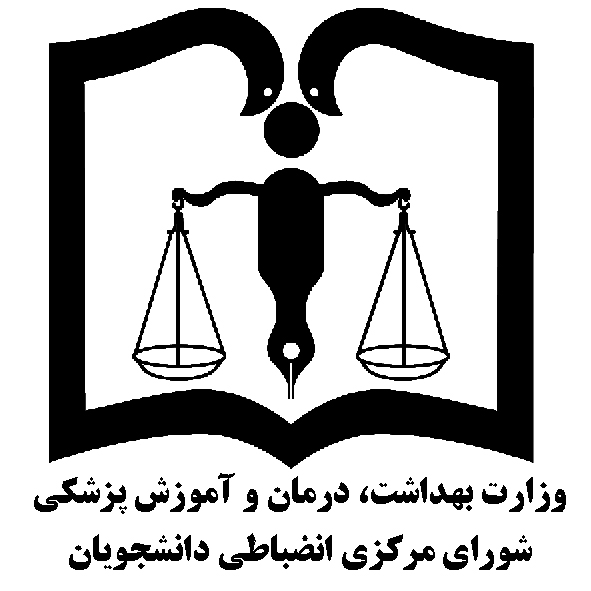 